ПОЛОЖЕНИЕ о серии забегов «SAMSОN RUN - ALEXANDRIA PARK»Общие положенияСерия забегов «SAMSON RUN - ALEXANDRIA PARK» (далее – «Мероприятие») проводится при поддержке проекта Всероссийской федерации легкой атлетики – Национальное Беговое Движение, в соответствии со стандартом безопасности и качества массовых беговых мероприятий, входящих в календарь Национального бегового движения Всероссийской федерации легкой атлетики, Федеральным государственным бюджетным учреждением культуры Государственный музей-заповедник «Петергоф» и ООО «Спорт Дискавери» с целью:Приобщения населения к культурному наследию и развитию физической культуры;Популяризации парка «Александрия», как места семейного отдыха и досуга людей, ведущих здоровый образ жизни;Развития нового формата спортивно-культурных мероприятий.Забег проводится по правилам массовых беговых мероприятий  IAAF Athletics.Место и сроки проведения МероприятияМесто проведения: Санкт-Петербург, г. Петергоф, парк «Александрия»;Дата проведения: 04.08.2018;Время проведения: с 9:00 до 17:00.Вход в парк «Александрия» для зарегистрированных участников осуществляется по спискам с 9:00.Остальным  необходимо приобрести входной билет в парк.Стоимость билета в парк для граждан РФ – 200 руб.Льготное посещение для граждан РФ – 100 руб.Стоимость билета в парк для иностранных граждан – 300 руб.Информация о льготах находится на сайте: http://peterhofmuseum.ru/objects/aleksandriya/park_alexandriya/infoКак доехать до места старта:От метро «Автово»Маршрутный автобус: Т-224, Т-300, Т-424 Автобусы: №200, №210От метро «Ленинский проспект»Маршрутный автобус: Т-103, Т-420От метро «Проспект Ветеранов»Маршрутный автобус: Т-343, Т-639БОт ж/д Балтийский вокзалЭлектричка до станции Новый Петергоф, от вокзала в Новом Петергофе 4 остановки на автобусах: № 201, № 278Описание формата проведения Мероприятия Мероприятие включает:- забеги на дистанции 5 км (1 круг), 10 км (2 круга) и 15 км (3 круга);- сопутствующие культурно – массовые мероприятия для участников и гостей.Культурно-массовые мероприятия проводятся с целью создания условий для неформального отдыха участников и гостей и могут включать в себя мастер-классы и концертную программу.Маршрут забега в парке «Александрия»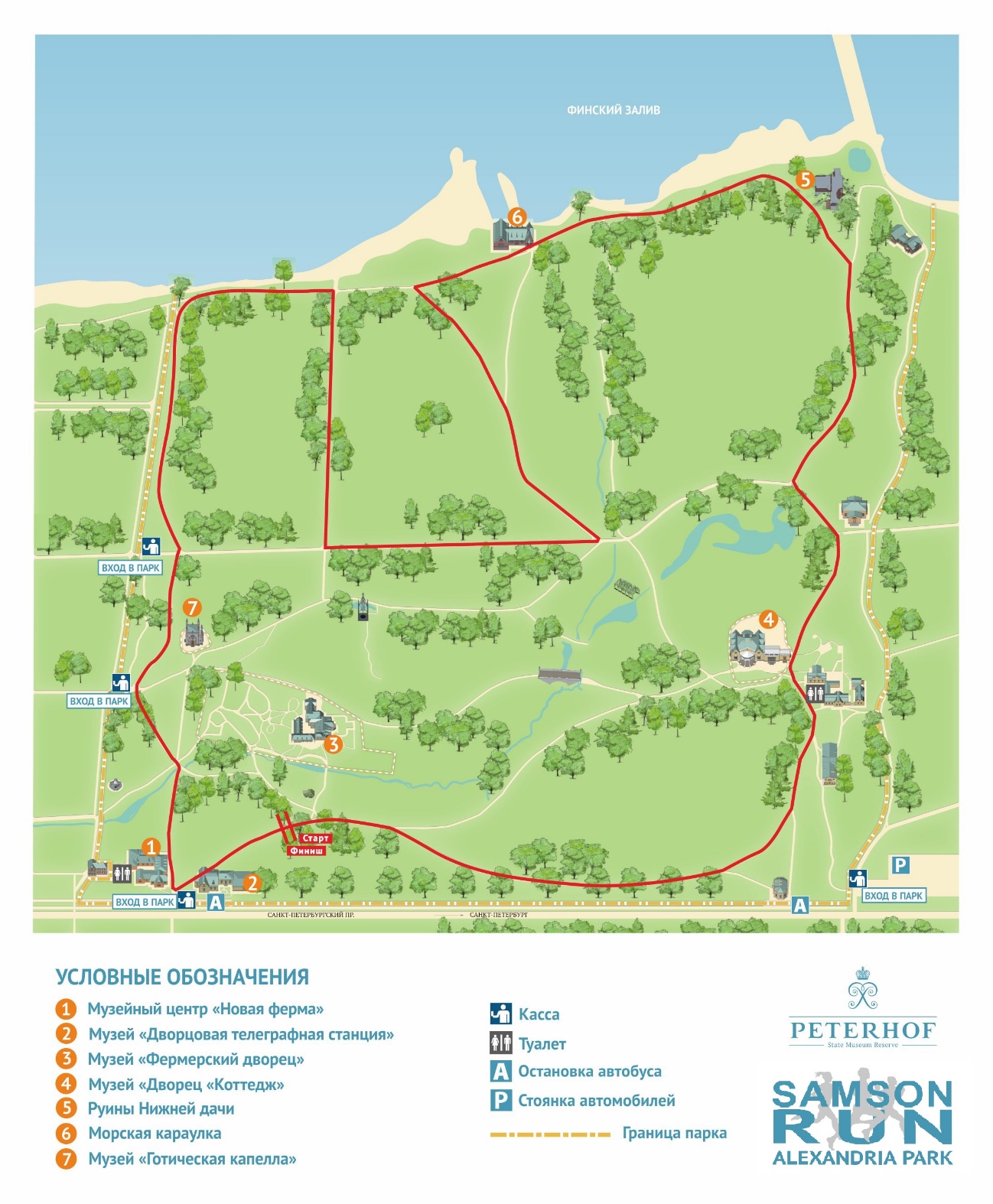 Участники и дистанцияВ Мероприятии могут принять участие лица старше 14 лет. Длина дистанций пробега – 5 км, 10 км и 15 км. Контрольное время учета результатов участников:5 км – 60 минут;10 км – 1 час 15 минут;15 км – 2 часа 30 минут.Основное покрытие: щебеночно-набивные дорожки. Медицинская помощь: оказание услуг на всем протяжении трассы.Возрастные группы и допуск на дистанции забега «SAMSON RUN-ALEXANDRIA PARK»Юноши и девушки 14 - 15 лет допускаются к участию только на дистанции 5 км.Возраст участников определяется на день старта. Регламент пробега09:00 –  начало выдачи номеров (заканчивается за 30 мин. до старта выбранной дистанции)11:30 – старт на 5 км;12:35 – старт на 10 км;14:00 – старт на 15 км.16:30 – окончание контрольного времени, окончание работы хронометража.Подача заявок и регистрация участниковОнлайн-регистрация проводится на сайте Russia Running по ссылке https://russiarunning.com/event/c99ba585-3932-49f2-84ff-3db82bfe9628 до 03 августа 2018 года. При достижении лимита участников регистрация прекращается и не возобновляется.Лимит участников на дистанциях:5 км – 300 человек;10 км – 300 человек;15 км – 400 человек.Стоимость стартового взноса: В день старта (при наличии свободных мест) подача заявок и оплата стартовых взносов производится за час до старта выбранной дистанцииСтартовый взнос принимает платформа «Russia Running». Стартовый взнос расходуется на кубки и дипломы для победителей, а также памятные медали, для всех участников, преодолевших дистанцию в рамках контрольного времени, на организацию и проведение забегов.Для получения стартового номера необходимо:предъявить документ, удостоверяющий личность, пол и возраст;предъявить медицинскую справку не более шестимесячной давности (с указанием необходимой, либо большей дистанции). Льготная регистрация:участники младше 18 лет оплачивают 50% взноса;участники старше 60 лет оплачивают 50% взноса;участники старше 75 лет от уплаты стартового взноса освобождаются.В стартовый пакет входит:Индивидуальный номер;Индивидуальный чип для хронометража;Пункты питания на трассе;Питание после финиша;Вход в парк «Александрия».За участников младше 18 лет при отсутствии медицинского допуска заявление о персональной ответственности пишут родители.При получении номера, справку или ее копию необходимо сдать в секретариат. Без предъявления оригинала справки копия не принимается. Копия справки не возвращается. Спортсмен, принимающий участие в соревнованиях под чужим стартовым номером, дисквалифицируется.При отказе от участия стартовые взносы не возвращаются.В случае отмены или переноса мероприятия в связи с форс-мажорными обстоятельствами, то есть чрезвычайных и непредотвратимых при данных условиях обстоятельств, в том числе: пожаров, наводнений и других стихийных бедствий, а также принятия актов государственных органов, забастовок и других чрезвычайных и непредвидимых обстоятельств, стартовые взносы не возвращаются.Награждение победителей и призеров соревнованийНаграждаются участники, занявшие 1,2,3 место на всех дистанциях у мужчин и женщин в абсолютном первенстве кубками и дипломами;Награждаются участники, занявшие 1 место в возрастных категориях у мужчин и женщин кубками;Награждаются участники, занявшие 1,2,3 место в возрастных группах на всех дистанциях у мужчин и женщин дипломами;Партнерами и спонсорами Мероприятия могут быть учреждены специальные номинации и призы по согласованию с Организаторами.Каждый финиширующий, преодолевший дистанции в рамках контрольного времени, получает памятную медаль.Условия финансирования МероприятияРасходы по организации и проведению Мероприятия осуществляются за счет:- средств спонсоров;     - стартовых взносов участников.Фото- и видеосъёмка МероприятияОрганизаторы осуществляют фото- и видеосъемку Мероприятия без ограничений.Организаторы оставляют за сбой право использовать полученные ими во время Мероприятия материалы по своему усмотрению в рамках уставной деятельности, а также рекламы беговых событий.Контактная информация организаторовГруппа в контакте: https://vk.com/samson_runСправочная: тел. 450-56-52 Организаторы Мероприятия не несут ответственность за потерю жизни или получение травмы участников, утрату или повреждение собственности участника, а также за любой физический ущерб участника, произошедшие во время Мероприятия. Указанное положение действует до, во время и после официальных дат проведения беговых событий.Данное положение является приглашением на МероприятиеОрганизаторы оставляют за собой право вносить изменения в настоящее положение.Федеральное государственноебюджетное учреждение культуры«Государственный музей-заповедник«Петергоф»УТВЕРЖДАЮЗаместитель генерального директора по культурно-просветительской работе__________________Р.В. Ковриков№Возрастная группаПрием заявок на дистанцииПрием заявок на дистанцииПрием заявок на дистанцииПримечание№Возрастная группа5  км10  км15 кмПримечание1МЖ14-15+--юноши и девушки 14-15 лет2МЖ 16-17++-юноши и девушки 16-17 лет3МЖ18-39+++мужчины и женщины 18-39 лет4МЖ40-49+++мужчины и женщины 40-49 лет5МЖ50-59+++мужчины и женщины 50-59 лет6МЖ60-69+++мужчины и женщины 60-69 лет 7МЖ70++++мужчины и женщины 70 лет и старшеДистанции и времяДо 14 июляС 14 июля – 03 августа включительноВ день старта04 августа5 км, старт в 11:30700 руб.800 руб.1000 руб.10 км, старт в 12:35700 руб.800 руб.1000 руб.15 км, старт в 14:00700 руб.800 руб.1000 руб.